В рамках празднования Масленичной недели в с.Б. Краснояр 17 марта 2024г. состоялось праздничное мероприятие «МАСЛЕНИЦА». Ребята Большекрасноярской СОШ приняли активное участие. Ежегодное проведение «Масленицы» стало традиционным и любимым праздником. Вот и в этом году наши ребята стали участниками проводов Масленицы. По традиции гуляния прошли на свежем воздухе. Праздник был пропитан народным колоритом: русские народные мелодии, пляски и хороводы, игры и забавы. Повсюду царила атмосфера радости и веселья. Кульминацией мероприятия стало сжигание чучела Масленицы, которое символизирует уход зимы, таяние льда, приход первого весеннего тепла и расцветания природы. В конкурсе » Блинная фантазия» ребята 4 класса заняли первое место. Молодцы! Традиционно праздник закончился чаепитием: поеданием вкусных и ароматных блинов, пирогов, сладостей, которые с любовью приготовили родители. Праздником все остались довольны!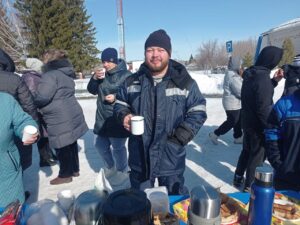 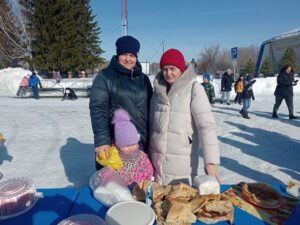 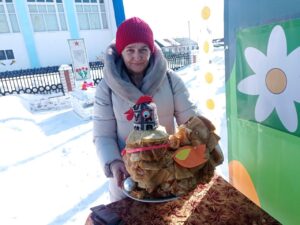 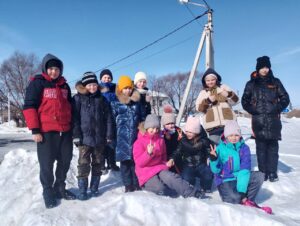 